Α Ν Α Κ Ο Ι Ν Ω Σ Η Αθήνα, 21/11/2019Θέμα: Συνάντηση Προέδρου Δ.Σ. ΙΝΕΔΙΒΙΜ κoυ Δέρβου με τον Διοικητή του ΟΑΕΔ κο ΠρωτοψάλτηΤην Τρίτη, 19 Νοεμβρίου 2019 πραγματοποιήθηκε συνάντηση του Προέδρου Δ.Σ. Ι.ΝΕ.ΔΙ.ΒΙ.Μ. κ. Κωνσταντίνου Δέρβου με τον Διοικητή του ΟΑΕΔ κ. Σπύρο Πρωτοψάλτη. Η συνάντηση αυτή αποτελεί την αρχή μιας νέας στενής συνεργασίας μεταξύ των δύο φορέων, με κοινή βούληση και συστράτευση για την αποτελεσματικότερη σύνδεση της εκπαίδευσης με τις απαιτήσεις της αγοράς εργασίας και την επιχειρηματικότητα. Στο πλαίσιο αυτό, επιχειρείται κοινός σχεδιασμός και δημιουργία στρατηγικών συνεργειών οι οποίες θα βελτιώσουν την αντιστοιχία των δεξιοτήτων του ανθρώπινου δυναμικού της χώρας μας και ιδίως των νέων, με τη σύγχρονη αγορά εργασίας.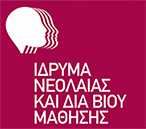 Ίδρυμα Νεολαίας και Διά Βίου ΜάθησηςΑχαρνών 417 & Κοκκινάκη, 11143 Αθήναwww.inedivim.gr